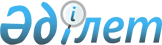 Об определении единого организатора централизованных государственных закупокПостановление акимата города Семей Восточно-Казахстанской области от 14 октября 2021 года № 2207
      Об определении единого организатора централизованных государственных закупок
      В соответствии с пунктом 2 статьи 39 Закона Республики Казахстан от 23 января 2001 года "О местном государственном управлении и самоуправлении в Республике Казахстан", статьей 8 Закона Республики Казахстан от 4 декабря 2015 года "О государственных закупках", подпунктом 3) пункта 28-2  Правил осуществления государственных закупок, утвержденных приказом Министра финансов Республики Казахстан от 11 декабря 2015 года № 648, приказом Министра финансов Республики Казахстан от 29 декабря 2018 года № 1127 "Об определении перечня товаров, работ и услуг, по которым государственные закупки осуществляются едиными организаторами государственных закупок", акимат города ПОСТАНОВЛЯЕТ:
      1. Определить единым организатором централизованных государственных закупок государственное учреждение "Отдел экономики и финансов города Семей Восточно - Казахстанской области".
      2. Государственному учреждению "Отдел экономики и финансов города Семей Восточно - Казахстанской области" (Құдайбергенқызы Р.) принять меры, вытекающие из постановления.
      3. Контроль за исполнением постановления акимата возложить на заместителя акима города Жоргекбаева Д. Ш.
					© 2012. РГП на ПХВ «Институт законодательства и правовой информации Республики Казахстан» Министерства юстиции Республики Казахстан
				
      Аким города 

Б. Байахметов
